MT BARKER BOWLING CLLUB INC.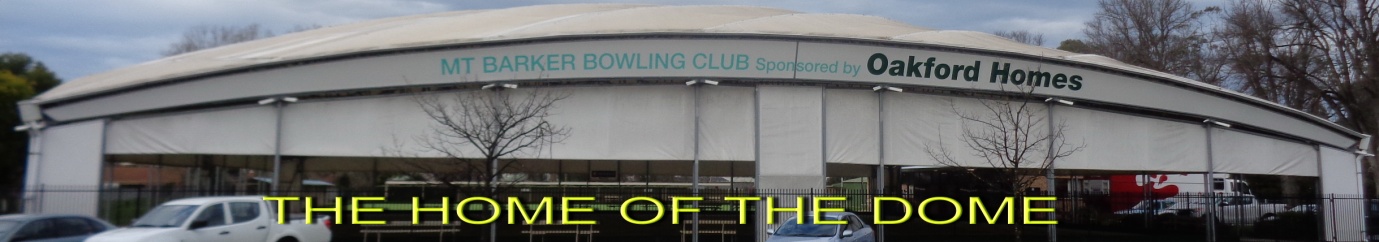 Mann Street                                                                             P.O. Box 114 Mt Barker 5251                                                                                    PH. 8391 1220						   homeofthedome@gmail.com	LADIES MEDLEY GALA DAYCOLOURED SHIRT THEMEMONDAY NOVEMBER 19TH 201810AM START FOR 1030AM4 GAMESGAME 1: FOURS X 10 ENDSGAME 2+3: PAIRS X 8 ENDS X3 BOWLSGAME 4: FOURS X 8 ENDSTIMES LIMITS APPLIES ALL GAMES$80.00 PER TEAMINCLUDING MORNING TEA / LUNCH / AFTERNOON TEAALL GAMES UNDER DOME – FIRST  14 TEAMSCONTACT: JOHN OR RAELENE CORNER:		83986824 (H)	0409695866 (M)studley.rc@gmail.comCLOSING DATE:  THURSDAY 15TH  NOVEMBER 2018MT BARKER BOWLING CLLUB INC.Mann Street                                                                             P.O. Box 114 Mt Barker 5251                                                                                    PH. 8391 1220						   homeofthedome@gmail.com	ANNUAL STIRLING CUPMixed 4’sSUNDAY 2ND DECEMBER 201810 AM START FOR 10.30 AM3 GAMES   -  GOOD PRIZE MONEY+ WINNERS NAME ON CUPUNIFORM BOWLS ATTIRE$80.00 PER TEAMINCUDING MORNING TEA – LUNCH – AFTERNOON TEAALL GAMES UNDER DOME – MAX 14 TEAMSCONTACT : 	JOHN CORNER 		83986824 (H)	 OR 	0409695866 (M)EMAIL: studley.rc@gmail.comCLOSING DATE : 	17TH NOVEMBER 2018